Publicado en Ciudad de México el 24/03/2020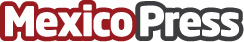 Soluciones Danfoss en refrigeración y aire acondicionadoInnovación tecnológica para el ahorro en refrigeración y aire acondicionado pero a su vez amigable con el medio ambienteDatos de contacto:DanfossDanfoss5556152195Nota de prensa publicada en: https://www.mexicopress.com.mx/soluciones-danfoss-en-refrigeracion-y-aire Categorías: Nacional Ecología E-Commerce Consumo Nuevo León Construcción y Materiales http://www.mexicopress.com.mx